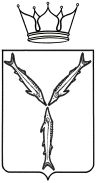 МИНИСТЕРСТВО ТРАНСПОРТА И ДОРОЖНОГО ХОЗЯЙСТВАСАРАТОВСКОЙ ОБЛАСТИП Р И К А Зот _______________ № _______________г. Саратов1. Установить межмуниципальный маршрут регулярных перевозок пригородного сообщения по нерегулируемым тарифам «Саратов 
(ООО «Саратоворгсинтез») – пос. Тепличный (ч/з завод металлоконструкций)». Данному маршруту регулярных перевозок пригородного сообщения присвоить регистрационный номер маршрута 3 – МПС, порядковый номер маршрута – 138.2. Установить следующий путь следования транспортных средств по межмуниципальному маршруту регулярных перевозок пригородного сообщения № 138 «Саратов (ООО «Саратоворгсинтез») – пос. Тепличный (ч/з завод металлоконструкций)»:в прямом направлении:- от начального остановочного пункта «Саратов 
(ООО «Саратоворгсинтез»)» по улицам Азина, Тульская, Прудная до остановочного пункта «Рынок «Комсомольский». От остановочного пункта «Рынок «Комсомольский» по улицам Прудная, Тульская, Химическая, Маркина до пос. Тепличный. В пос. Тепличный по улицам Маркина, Тепличная, Комсомольская, Перспективная, Новая, Тепличная до конечного остановочного пункта «поселок Тепличный»;в обратном направлении:- до конечного остановочного пункта «поселок Тепличный»  по улицам Тепличная, Новая, Перспективная, Комсомольская, Тепличная, Маркина в г. Саратов. В г. Саратове по улицам Маркина, Лесная, Парковая, Химическая, Тульская, Прудная до остановочного пункта «Рынок «Комсомольский». От остановочного пункта «Рынок «Комсомольский» по улицам Прудная, Тульская, Азина до остановочного пункта «Саратов 
(ООО «Саратоворгсинтез»)». От остановочного пункта «Саратов 
(ООО «Саратоворгсинтез»)» по улице Азина, Кокуринскому проезду, далее по автомобильной дороге до остановочного пункта «Завод металлоконструкций». От остановочного пункта «Завод металлоконструкций» по автомобильной дороге, далее по Кокуринскому проезду, улице Азина до начального остановочного пункта «Саратов 
(ООО «Саратоворгсинтез»)».Установить в пути следования транспортных средств по межмуниципальному маршруту регулярных перевозок пригородного сообщения № 138 «Саратов (ООО «Саратоворгсинтез») – пос. Тепличный (ч/з завод металлоконструкций)» следующие остановочные пункты:- ООО «Саратоворгсинтез»;- Переезд (в обратном направлении);- ЖБК № 2 (в обратном направлении);- Саратов (Завод металлоконструкций) (в обратном направлении);- ЖБК № 2 (в обратном направлении);- Переезд (в обратном направлении);- ООО «Саратоворгсинтез» (в обратном направлении);- Дачи;- 25 квартал;- Училище № 52 (в прямом направлении);- Рынок «Комсомольский»;- Училище № 52 (в обратном направлении);- Магазин № 65;- Тульская ул.;- Магазин на Тульской;- Байкальская ул.;- Парковая ул.;- Маркина ул. (в прямом направлении);- Комсомольский пос. / Лесная ул.;- Тепличная ул.;- Перспективная ул.;- Тепличный.4. Отделу организации транспортного обслуживания всеми видами пассажирского транспорта, включая такси управления транспорта 
(Лыкину А.Э.) включить сведения об установленном межмуниципальном маршруте в реестр межмуниципальных маршрутов регулярных перевозок в 
Саратовской области в течение 5 рабочих дней со дня издания настоящего приказа.5. Контроль за исполнением настоящего приказа возложить на заместителя министра Козаченко И.А.Первый заместитель министра                                                       А.В. ЗайцевПроект приказа министерства транспорта и дорожного хозяйства «Об установлении межмуниципального маршрута регулярных перевозок 
№ 138 «Саратов (ООО «Саратоворгсинтез») – пос. Тепличный (ч/з завод металлоконструкций)». Заключения по результатам независимой антикоррупционной экспертизы принимаются в рабочее время с 25.10.2019 г. по 01.11.2019 г.: на бумажном носителе – по адресу: г.Саратов, ул. 1-я Садовая, 104; электронной почтой – на адрес: AkishinSI@saratov.gov.ru; факсом - по номеру: 24-61-36. Телефон для справок по вопросам представления заключений по результатам независимой антикоррупционной экспертизы: 24-61-34.Об установлении межмуниципального маршрута регулярных перевозок 
пригородного сообщения 
№ 138 «Саратов 
(ООО «Саратоворгсинтез») – 
пос. Тепличный (ч/з завод металлоконструкций)»В соответствии со статьей 12 Федерального закона от 13 июля 
2015 года № 220-ФЗ «Об организации регулярных перевозок пассажиров и багажа автомобильным транспортом и городским наземным электрическим транспортом в Российской Федерации и о внесении изменений в отдельные законодательные акты Российской Федерации», статьей 4 Закона Саратовской области от 28 марта 2016 года № 31-ЗСО «Об отдельных вопросах организации регулярных перевозок пассажиров и багажа автомобильным транспортом и городским наземным электрическим транспортом в Саратовской области» и постановлением Правительства Саратовской области от 13 апреля 2017 года № 180-П «О порядке установления, изменения и отмены межмуниципальных маршрутов регулярных перевозок на территории области», ПРИКАЗЫВАЮ: